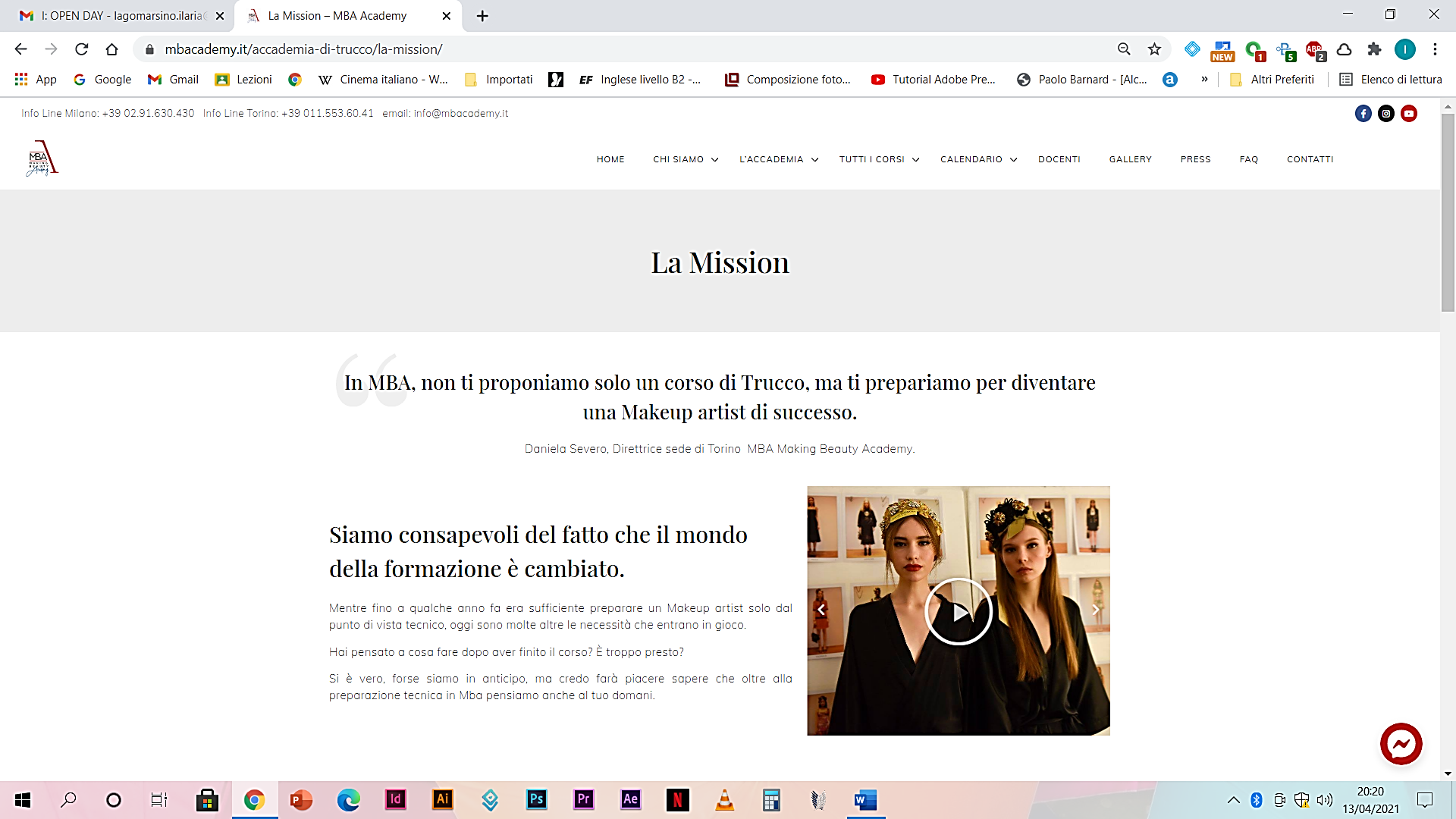 MBA Academy organizzerà l’open day aperto a tutti il giorno 11 maggio 2021 come da volantino allegato. Sarà possibile organizzare open-day singoli su appuntamento.Per partecipare iscrivetevi tramite il sito da lunedì 12 aprile p.v.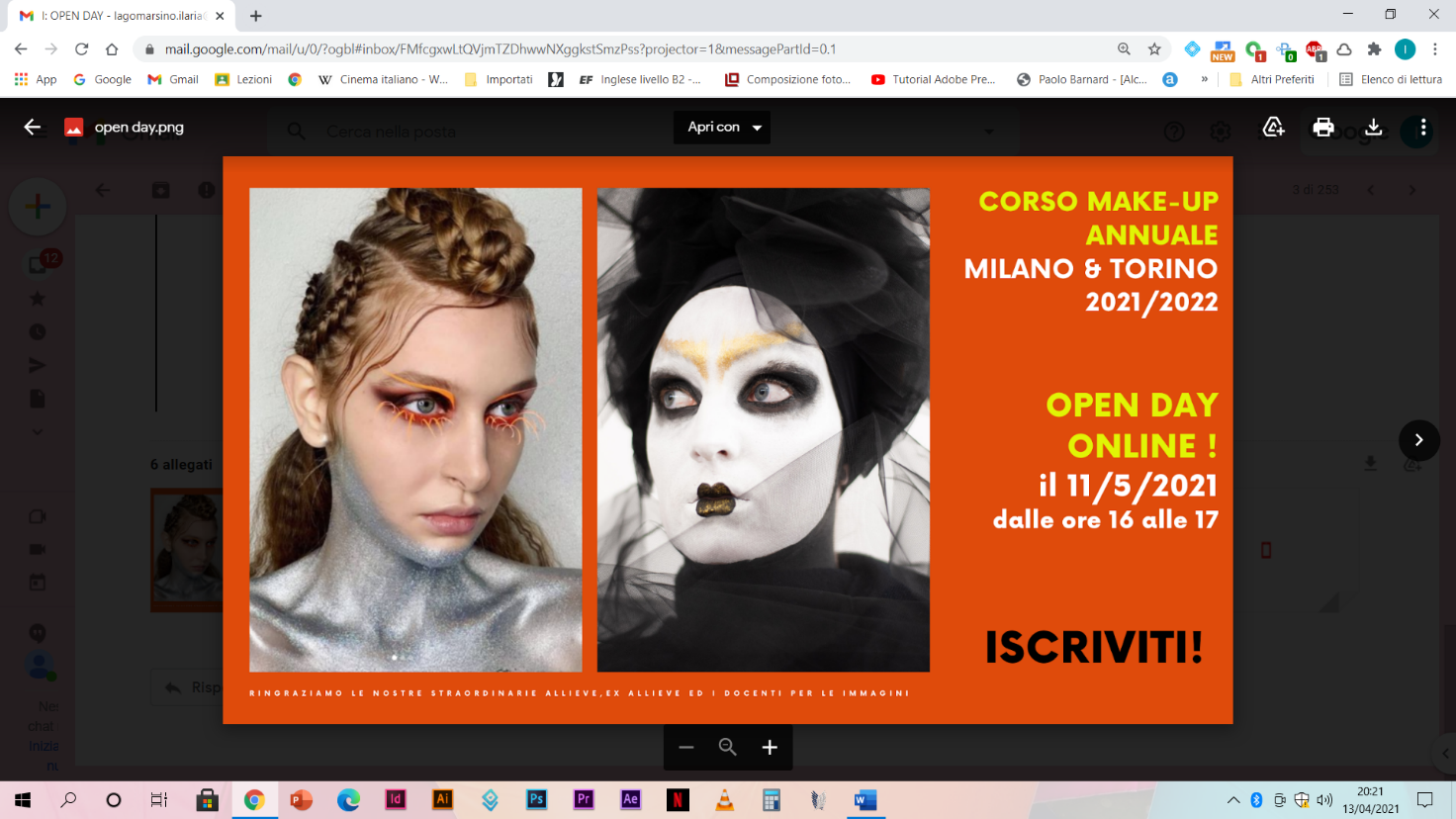 